Beste leden, beste ouders,								31 mei 2021Het sportjaar loopt op zijn einde. We hebben nog maar een paar weken les. Hoogstwaarschijnlijk zullen we geen baat meer hebben bij de nieuwe versoepelingen en blijft onze kring de volgende weken sporten zoals de voorgaande weken. Aan alle volwassenen (uitgezonderd de aquagym) wordt er buiten les gegeven aan groepen tot 25 personen en binnen blijven de bubbels van 10 kinderen behouden. Meisjes op woensdag in zaal Bell: Meisjes 1: van 16u tot 17uMeisjes 2: van 17u tot 18uMeisjes 3a: van 18u tot 19u	Meisjes 3b: van 19u tot 20uJongeren boven de 13 jaar (meisjes 4, airtrack +14 en 16+) trainen op dinsdag van 17u tot 18u op de speelplaats van zaal Bell. De lessen voor de kinderen en de jongeren gaan door tot zaterdag 12 juni. De volwassengroepen krijgen les tot zaterdag 26 juni. Volgend sportjaarHet nieuwe lessenrooster is bijna klaar. In de loop van de volgende week kan je het verwachten. Onze leden hebben een voorinschrijvingsrecht tot 30 juni en vanaf 1 juli kunnen nieuwe leden inschrijven. Vanaf september verhuizen we met een aantal groepen naar de nieuwe turnzaal van Belpaire. Welke groepen dat zijn lees je in onze laatste nieuwsbrief van het sportjaar. Geniet van het mooie weer en van de laatste lessen.  Met sportieve groetenHet Gymnarte-team Vallie, Sabine, Maurane, Pascale en Roxanne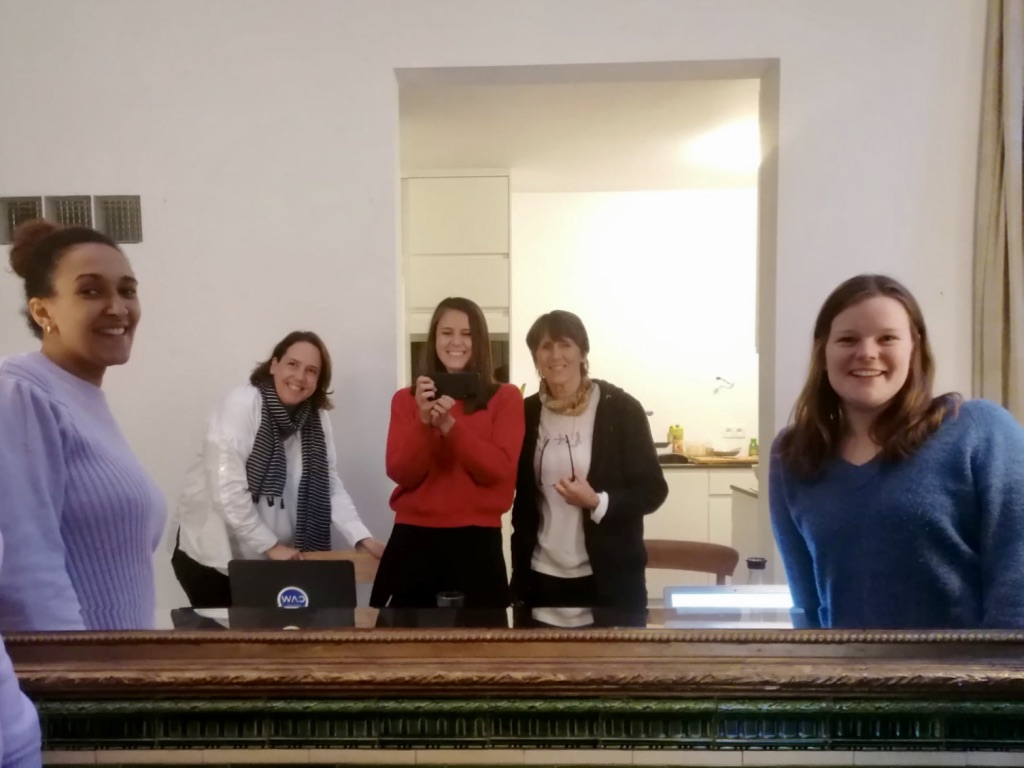 